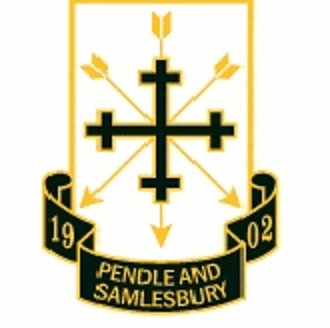 Bowmen of Pendle & SamlesburyWA18 (World Record Status)Sunday 27th October 2024 Venue: Bowmen of Pendle & SamlesburyNabs Head Lane, PRESTON, PR5 0UQLady Paramount:  Di ClarkeJudge in Charge: Lorraine MorrisVenue Open: 08:00Registration: 08:15Inspection AM Session: from 08:30, with Assembly at 09:00, Practice: 09:15 (2 ends of practice)Inspection PM Session:                                Assembly at 1.15pm, Practice: 1.30pm (2 ends of practice Bowstyles: Recurve, Compound, Longbow, Barebow. Rounds: WA 18Compound and Adult Recurve will shoot at 3 spot facesBarebow, Longbow and Juniors will shoot at single faces.Catering: Tea and Coffee will be available all day. (bring your own food)Shooting: will be to Archery GB rules and dress regulations.Medals will be awarded in all categories, numbers depending on entry. Layered Foam Bosses will be used throughout.Tournament Organiser: Mrs Angela Kellet, 105 Barry Avenue, Ingol, Preston, PR2 3XQTel: 07557306866Email: afox1300@hotmail.co.ukClosing date for entries: Monday 14th October 2024Please see the separate sheet for further information and entry form. Information Sheet The Tournament venue is the shooting ground of Bowmen of Pendle and Samlesbury(P&S)Nabs Head Lane, Preston PR5 0UQ.      Please see our website at www.bowmen.co.uk The tournament is open to all archers, including juniors (u18). Competitors must be members of Archery GB, and proof of membership will be required at registration. A WA 5-dozen round will be shot in the morning and the afternoon. There is no H2H element. The entry fee is £12 per session or £20 for both. Please return entry form(s) with the appropriate fee to the Tournament Organiser, Pay by bank transfer to:- Bowmen of Pendle and Samlesbury Sort code 09-01-54 (Bowmen of Pendle & Samlesbury). Account Number 60931083Entries will be accepted in order of receipt. Please contact the Tournament Organiser if you require acknowledgement of receipt. Incomplete or unfunded applications will not be accepted. The target list and results will be published on the LAA website, www.lancashire-archery.org and ianseo.netNeither Bowmen of Pendle & Samlesbury nor the Tournament Organiser is able to accept responsibility for the care of children. All junior competitors must be accompanied by a responsible adult for the duration of the tournament. In line with the Archery GB Safeguarding Children and Young People Policy, anyone wishing to take photographs or video at the shoot must register with the Tournament Organiser prior to doing so. Smoking/Vaping is allowed behind the tents only. No alcohol is allowed on the field This WRS shoot will be liable for drugs testing and competitors approached to give samples must comply. Refusal will be treated as a positive result. By entering this shoot parents/guardians give consent to under 18 archers being tested if approachedP&S will not be responsible for damage to equipment. Archery GB GDPR Statement: When you enter competitions the following information may be collected and shared with tournament organisers, scoring systems and other competitors for example target lists and results may be published: First Name, Surname, Gender, Bow style, Date of Birth / Age category, Email, Address, Phone number, Club (and ID), County (and ID), Region (and ID), Round (unless defined by age), Disabled (Y/N), Disability info. - - - - - - - - - - - - - - - - - - - - - - - - - - - - - - - - - - - - - - - - - - - - - - - - - - - - - - - - - - - - - - - - - -- - - - - - - - - - - - - - - - - - - - - - - Pendle & Samlesbury WA18 27th October 2024 - Entry Form Please complete all sections, sign, and return with your entry fee to the Tournament Organiser: Mrs Angela Kellet, 105 Barry Avenue, Ingol, Preston, Lancashire, PR2 3XQ.Closing date for entries: 14th October 2024 or when fullArcher Full NameArchery GB NumberGenderGenderGenderBowstyle  R/C/B/LJunior (u18) Junior (u18) Junior (u18) (Y/N)DoB (junior)ClubEntry FeePayment ReferencePayment ReferencePayment ReferenceWheelchair / Special RequirementsWheelchair / Special RequirementsParent/Guardian Full NameAddressTelephoneEmail:Signature: